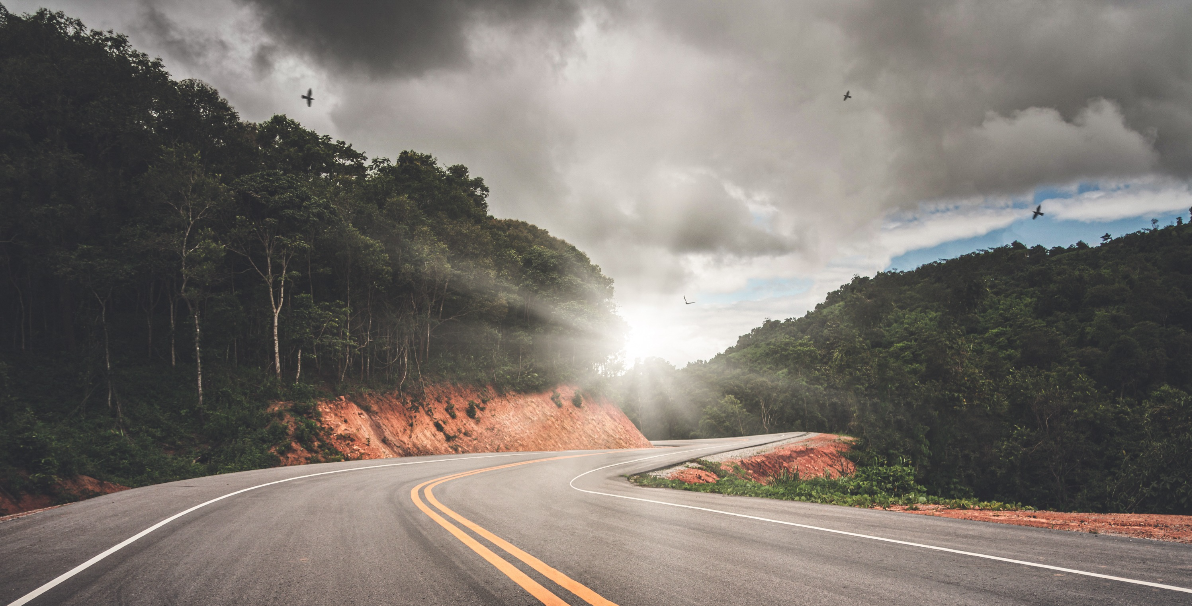 The Road to Success WHY is this Important? 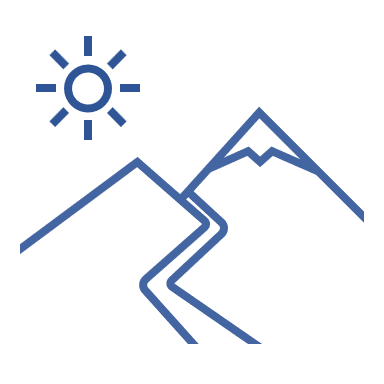 Our comprehensive program’s a difficult Business Development program with a lot of moving pieces. You’re to be commended on your completion of the formal part of the program. Congratulations! This Best Practice has been designed to ensure that you have a predictable track to run on going forward. Regardless of how much you have implemented so far, we want to give you the tools so that you can reach 100% implementation, and all the successes that come with that. WHAT You Can Expect from this Best PracticeRevisit the vision of your Ideal BusinessIdentify the best practices you've adopted and are well underwayIdentify the best practices that are still a 'work in process'Have a clear plan for your continued implementation & progressProvide an accountability mechanism to ensure ongoing implementation of business systemsEfficiently utilize the resources to operate your businessHOW to Get Started 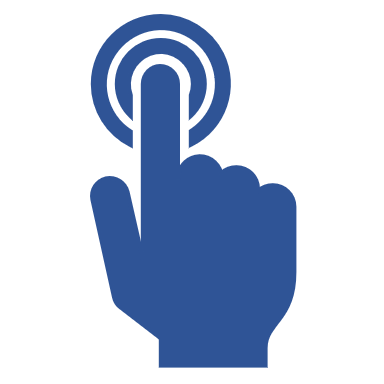 Know WHERE to Focus Your Efforts To continue with successful implementation, you need to Know Where to Focus Your Efforts.Meet with your team for a comprehensive program review to capture where you are using “Your Progress” at the front of your Mindset Binder.Print & review the Annual Best Practices Check Up, which is specifically designed to help with your continued implementation and success related to the best practices covered in this program. Carefully complete each section that’s relevant and meaningful to you. Identify important goals and related timeframes for completion for each area of your business. Communicate these goals and timeframes to your entire team.Use this tool as part of your annual business planning process. Know HOW to Focus Your Efforts Use the time you've previously allocated in your organizer for your regular Mindset sessions to work on the business, and not just in the business.You've gone several months now protecting this time for the future growth of your practice. Keep the habit going over the long-run and you will continue to progress by remaining focused on what's important to you and your practice. Weekly:  Include Mindset Consulting initiatives on the Weekly Team Meeting Agenda. Bi-Weekly:  The time you’ve set aside for your Mindset Sessions can continue to be allocated to working on the business.Monthly:  Track and monitor your business metrics and progress, which might include:Number of referralsNumber and type of new clientsNew assets/revenues generated from new clientsNew assets/revenues generated from existing clients (consolidation of assets) Quarterly:  Meet with your team to provide updates on goals and objectives. Assess progress on these best practices and other important initiatives. You may want to use  the Quarterly Team Meeting Agenda.Yearly: Complete the Annual Best Practices Check Up as a team to reinforce the vision and be clear on future goals. This should include the following:Progress reports and results on business development initiativesUpdate your Rightsizing Worksheet and assess growth in client segments, change in average account size and change average profitability per client. Refer to Best Practice 4 for more information.Stay the course - remain committed and do what you know is right for you, your team, your clients, and your practice. Know Where to Focus Your EffortsProgress Report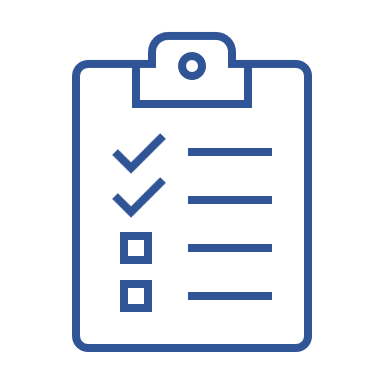 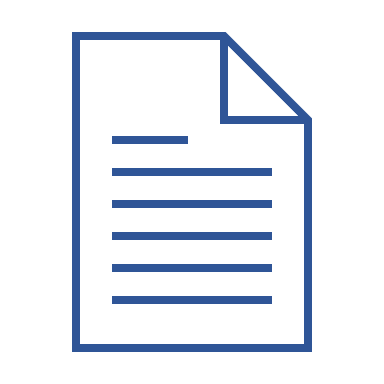 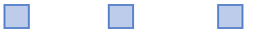 WelcomeYour VisionPillar 1: Client AnalysisClient ClassificationRightsizing Pillar 2: Client ExperienceClient ProfilingClient Service ModelClient EventsClient CommunicationReferralsPillar 3: Client OnboardingNew Client ProcessPre-Appointment ProcessThe 1st AppointmentThe 2nd AppointmentThe 3rd AppointmentNew Client WelcomePillar 4: Client RebrandingExisting Client Process1st Rebranding Appointment2nd Rebranding Appointment Review MeetingsStrategic PartnersRoad to Success – Part 1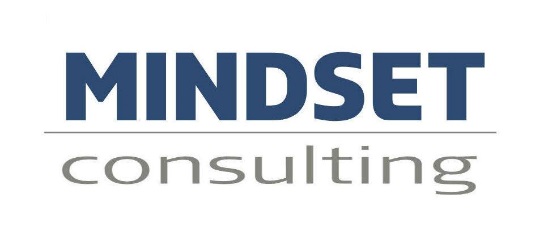 Annual Best Practice Check Up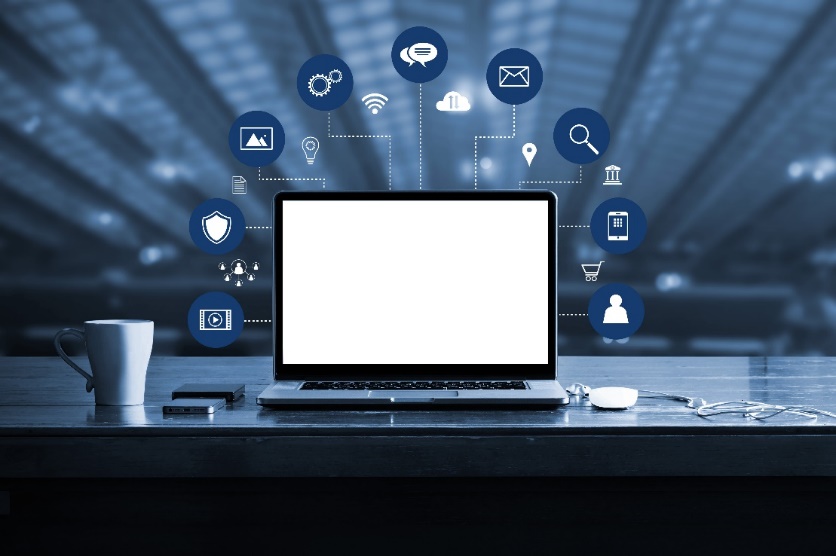 A simple guide to plan for continued success.Completed by:      Completed on:       PILLAR 1: Client AnalysisOUR ANNUAL ASSESSMENT  	We have an individual managing CLIENT ANALYSIS for the team  	Our Client Classification framework is current and up to date including:  Our Ideal Client Profile  Our Knock-Out Factors  Our Client Classification Framework   	All of our clients are coded accurately on our CRM  	We have updated our Rightsizing Worksheet and have keen sense of:  Our Progress in terms of number of AAA and AA clients  Our progress with Average Account Size (AUM) & Revenue Per Client  Which clients we want to grow and by how much  Which clients we want to realign or reduce and how  	We have reviewed referrals received last year and have identified future potentialCLIENT ANLAYSIS GOALS & ACTION ITEMSPILLAR 2: Client ExperienceOUR ANNUAL ASSESSMENT  	We have an individual managing CLIENT EXPERIENCE for the team  	We have Client Profiles (family, recreation, occupation, interests) for each of our best clients.  	We are successfully delivering our Client Experience:  	Proactive Review Meetings  	Relationship Calls   	Service Calls   	Thanksgiving Acknowledgement   	Moment of Truth  	Relationship Calls   	Birthday Cards & Annual Client Gifts  	Client Events including Annual Schedule of Events  	Newsletters  	Other  	Our CLIENT EXPERIENCE is fully automated on the CRM  	Our Marketing & Branding is up to date:  	Introduction Kit   	Website   	Email Signatures   	LinkedIn and other Social Media   	All other client-facing items (Agendas, Letters, Email, etc.) are consistent & up to dateCLIENT EXPERIENCE GOALS & ACTION ITEMSPILLAR 3: Client OnboardingOUR ANNUAL ASSESSMENT  	We have an individual managing CLIENT ONBOARDING for the team  	Our New Client Process is being implemented each time:  	Pre-Appointment Process  	The 1st Appointment – Is there a FIT?  	The 2nd Appointment – Fact Finding  	The 3rd Appointment – Implementation   	Welcome Process  	The 3rd Appointment – Implementation   	Our core elements are being used consistently:  	Introduction Kit  	Agendas   	What’s Important to You?    	Critical Financial Events   	Fact Finder  	Personal Financial Organizers (PF)  	Other (specific)        	We incorporate our Introduction Process with all new clients  	Our CLIENT ONBOARDING is fully automated on the CRMCLIENT ONBOARDING GOALS & ACTION ITEMSPILLAR 4: Client RebrandingOUR ANNUAL ASSESSMENT  	We have an individual managing CLIENT REBRANDING for the team  	We have effectively rebranded each of our AAA, AA and A clients  	We can identify all clients who have been rebranded on our CRMCLIENT REBRANDING GOALS & ACTION ITEMSOTHER AREASPROFESSIONAL NETWORK – YOUR STRATEGIC PARTNERS  	We have an individual managing STRATEGIC PARTNERS for the team  	We have identified and coded our Strategic Partners on our CRM  	We proactively manage our Strategic Partners using our CRM  	We are proactively adding to our Strategic Partner network to add value to our top clients  	We use the Strategic Partner Process to establish FITOTHER BUSINESS STRATEGIES   	We want to buy a business to increase AUM and number of quality clients  	We want to bring on another advisor who brings AUM and quality clients with them  	We want to form a partnership with another advisor or team  	We want to change the type of relationship with our current firm or changing firms  	We want to start Succession Planning  	We want to sell a Portion of Your ClientsOTHEROur Systems & Processes 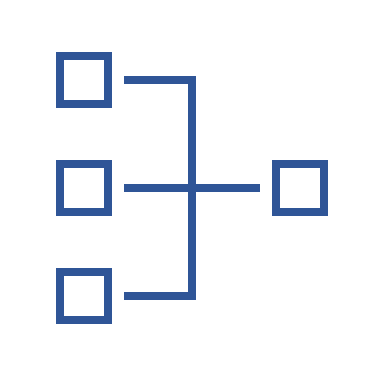 Weekly Team Meeting AgendaUpcoming Client MeetingsUpcoming Review Meetings with Existing Clients  Confirm all meeting preparation and client deliverablesStatus of New Accounts, Transfer-ins, and other businessMeeting Follow Up, KYC, Administration, etc.Upcoming Prospective Clients Upcoming Meetings with Prospective New ClientsConfirm all meeting preparation and client deliverablesStatus of New Accounts, Transfer-ins, and other businessUpcoming Meetings with Strategic Partners/Centers of InfluenceOther New Business OpportunitiesOngoing Client Experience Client Profiling & Moments of Truth Client Birthdays & Milestones Coming UpRelationship CallsOther Timely Client Touches (Thanksgiving, Annual Anchor, etc.)Upcoming Client Events Newsletter Client Feedback & Service/Operational ObservationsTeam Development & OperationsTeam Check-In (Task Lists, Projects, etc.) Technology UpdatesUpcoming Training, Courses and ConferencesHolidays and other absencesOther Important InitiativesDocumenting Processes for the Procedure ManualClient Conversion to Paperless Statements (or other projects worked on)New Items for DiscussionQuarterly Team Meeting AgendaOur Annual Goals & Year-to-Date ProgressAssets Under Management at this point & how we are tracking to the annual goalTotal AUM Net new AUM Total Revenue at this point & how we are tracking to the annual goalTotal Number of Clients & how we are tracking to the annual goalNumber of New “A” ClientsReduction or Realignment of Smaller ClientsNumber of Referrals Progress Review of Our Quarterly Goals & InitiativesCarefully review the Quarterly Strategic Progress Tracker:Client AnalysisClient ExperienceClient OnboardingClient RebrandingMarketing & BrandingInvestment ManagementFinancial PlanningInsurance SolutionsTechnology & CRMOperationsTeam DevelopmentWorking with Strategic PartnersOtherShare feedback and success stories related to these goals and initiatives.Discussion & brainstorm any challenges or obstacles related to these goals and initiatives.Set Priorities for This QuarterBased on the review of all goals and initiatives discussed above, assess the following:Identify next quarter goals and initiativesClearly define who is responsible for overseeing itDefine Action Item required for achieving completionMeeting Wrap UpStrategy 22 Self-Assessment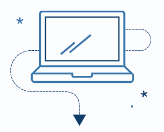 This strategy is designed to help you stay on course after you wok your way through the program curriculum:TrueFalseWhich resource helps you take a detailed assessment of what you are implementing and where you need to continue to focus based on everything covered in this program?Weekly Team Meeting AgendaQuarterly Team Meeting AgendaAnnual Best Practices Check-UpNone of the aboveThe Annual Best Practices Check-Up does a thorough analysis of each of the 4 Pillars:True FalseThe Annual Best Practices Check-Up does not promote full CRM integration:TrueFalseWhich resource helps you and your team stay coordinated on a regular and frequent basis to keep the best practices on track?Weekly Team Meeting AgendaQuarterly Team Meeting AgendaAnnual Best Practices Check-UpThe E-Myth BookThe Weekly Team Meeting & Quarterly Team Meeting should not be Agenda-Driven: TrueFalseThe purpose of this best practice is all of these except:Identify the best practices you’ve adopted along the wayIdentify the best practices that are still a ‘work in process’Have a clear plan for your continued implementation and progressAll the above__________________________________________________________________________________________________________________________________________________________________________________________________________________________________________________________________________________________________________________________________________________________________________________________________________________________________________________________________________________________________________________________________________________________________________________________________________________________________________________________________________________________________________________________________________________________________________________________________________________________________________________________________________________________________________________________________________________________________________________________________________________________________________________________________________________________________________________________________________________________________________________________________________________________________________________________________________________________________________________________________________________________________________________________________________________________________________